5 нескучных книг о Пушкине.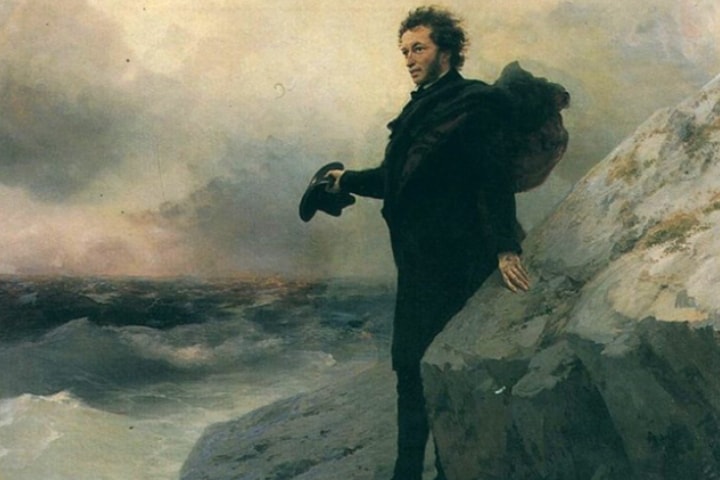 УзнатьХотите узнать больше про поэта, раскрыть неизвестные факты о нем и вспомнить, какие истории легли в основу его сказок, поэм и повестей? Тогда читайте нашу подборку! Не удивляйтесь, сюда вошли классические монографии и сборники, но, если вы их еще не читали, уверяем, вы пропустили многое.«Пушкин в жизни. Спутники Пушкина» Викентия Вересаева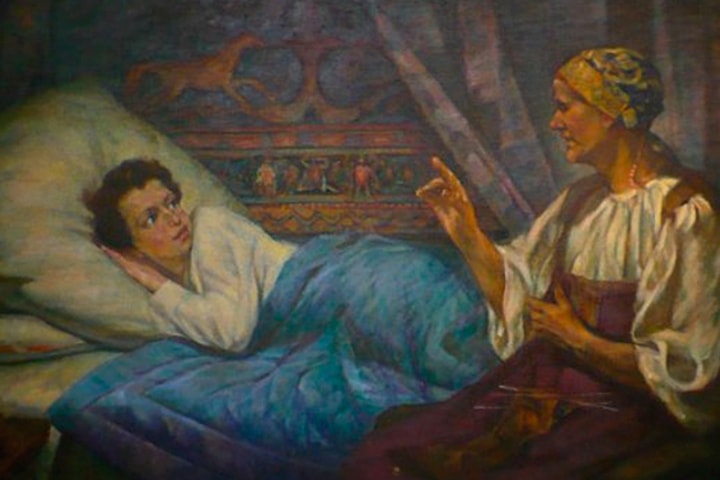 «Злой рок Пушкина. Он, Дантес и Гончарова» Павла Щёголева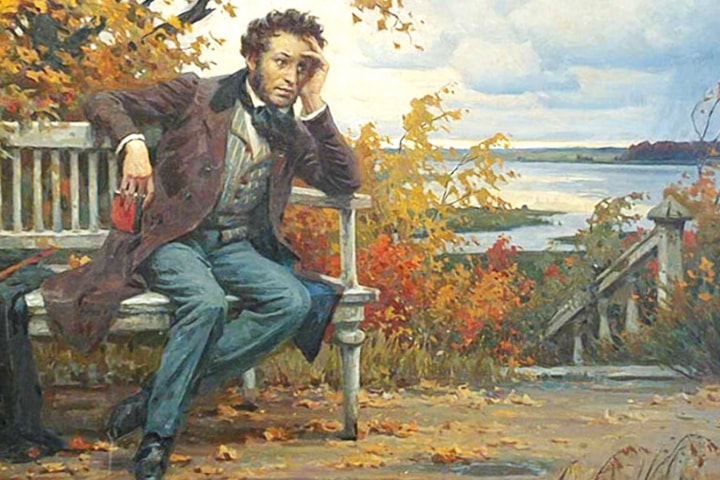 «А. С. Пушкин. Биография писателя. Роман “Евгений Онегин”. Комментарий» Юрия ЛотманаЕсли говорить о биографии Александра Сергеевича, то прежде всего вспоминается имя Юрия Лотмана. Этот человек не просто изучал его произведения, он встроил их в контекст русской и зарубежной литературы и, что самое главное, сделал тексты писателя XIX века понятными для современных читателей.Лотман-биограф показывает, как строился жизненный путь Пушкина. Лотман-интерпретатор объясняет сложные места «Евгения Онегина», быт его героев и шутки автора, которые после комментариев кажутся действительно смешными.«А. С. Пушкин в воспоминаниях современников»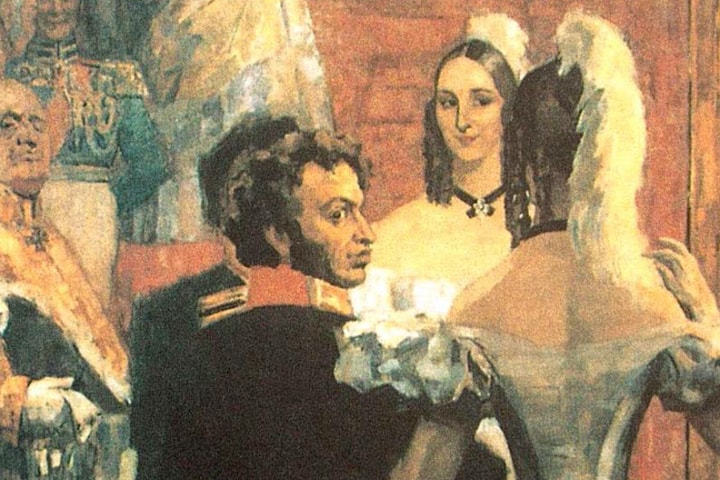 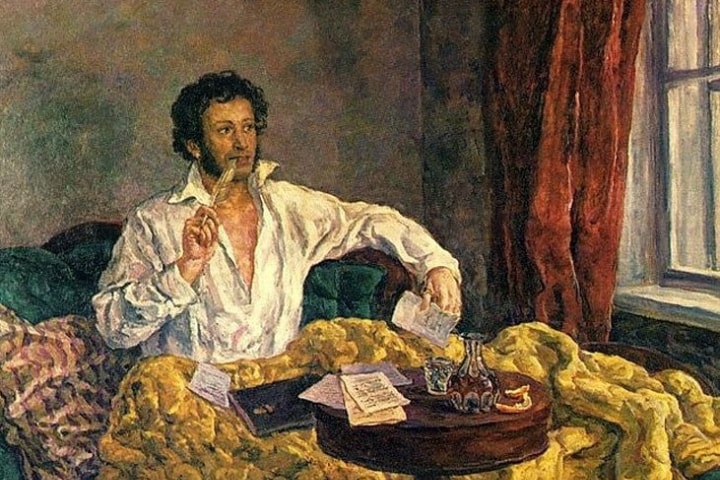 